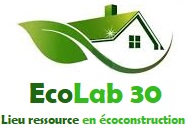 Porteurs du projet :Pauline Chazot, Chargée de projet et professeur des écoles.Cyril Torres, Tourneur fraiseur, technicien du bâtiment et autoconstructeur.Eco Lab 30  Lieu ressource en écoconstruction dans le Gard	1Pourquoi ?	2Comment ?	3Où ?	3Qui ?	4Public visé	4Partenariats envisagés	4Quand ? A partir du premier trimestre 2021	5Phase 1 : 2021 / trimestres 1, 2, 3	5Phase 2 : 2021 / trimestre 4	5Phase 3 : 2022	5Budget prévisionnel	6Pourquoi ?	Actuellement en phase d’autoconstruction de notre maison individuelle bioclimatique et éco-sourcée, nous avons eu des besoins spécifiques inhérents à notre projet et ceci à toutes ses phases :Obtention du prêt bancairePermis de construireRéglementation thermique 2012Chois de la technique de constructionChoix des matériauxAchat et approvisionnement des matériauxDTU spécifiques par postesVeille documentaireFormations Chantiers participatifs…Dans le cadre d’une construction neuve, les aides existantes ne peuvent pas bénéficier aux porteurs de projet, contrairement à la rénovation qui offre davantage de soutiens possibles.Nous nous sommes déplacés à l’Adème, chez des particuliers ayant autoconstruit leur maison, dans des éco-hameaux, nous avons participé à plusieurs chantiers participatifs… Nous avons à chaque fois pu répondre à une partie de nos questionnements.Le constat est le suivant : dans le Gard, nous n’avons pas identifié de lieu ressource qui centralise les informations sur le thème de l’autoconstruction écologique avec un large spectre.Notre projet s’inscrit donc comme une initiative en ce sens, qu’il souhaite être une pierre angulaire locale sur ce thème. Comment ?Nous allons déposer » durant l’été 2020, les statuts de notre association :« Eco lab 30, lieu ressource en écoconstruction dans le Gard »L’objet de l’association est : Créer un lieu ressource en éco-construction et éco-rénovation dans le Gard, en proposant :Une aide technique sous forme de conseils à des projets portés par des particuliers comme des institutions, de la conception à la réalisationCréer, enrichir et actualiser une base de données grâce à une veille documentaire (réglementation, matériaux locaux, entreprises locales – magasins d’éco-matériaux et artisans spécialisés dans des techniques respectueuses de l’environnement, orientation vers des partenaires privés et publics)Orienter les personnes en fonction des besoins exprimés vers d’autres structures associatives, des organismes publics (ANAH par exemple dans le cadre d’une rénovation), des entreprises (Bureau d’étude thermique, architecte, Proposer des stages et ou des formations auprès de professionnels locaux Identifier et actualiser les formations disponibles dans le cadre du CPF/conseil régional/pôle emploi/autres, voire plébisciter et créer des formations sur ce thème afin de participer à l’élargissement de l’offreCommuniquer +++ via les partenariats et l’outil informatique (site internet, réseaux sociaux), la  participation à un maximum d’événements locaux et nationaux sur ce thème – semaine pour l’efficacité énergétique et les solutions en énergie renouvelable, etc.Où ?Notre action se veut locale, c’est-à-dire que nous souhaitons dans un premier temps être un lieu ressource repérable dans le Gard.Cependant, des personnes, entreprises partenaires pourront se situer dans un rayon plus large en Occitanie, en fonction des besoins exprimés et des compétences recherchées. Il nous paraît cohérent de fonctionner avec des partenaires qui se situent globalement dans un rayon autour de 200km.La démarche restera dans l’optique de favoriser les circuits courts dans le domaine du bâtiment.La performance thermique est essentielle mais le caractère bio-sourcé des matériaux (pas ou peu de transformation ou fabrication peu énergivore), leur provenance locale (pour soutenir les entrepreneurs locaux et donc l’économie locale mais aussi en diminuant l’impact du transport dans le choix des matériaux) sera privilégié.Il s’agira de viser des chantiers 0 déchets.Le lieu ressource pourra se situer dans un premier temps chez nous. Il s’agira ensuite d’envisager la faisabilité de la location, mise à disposition, construction d’un local dédié.Qui ?Public viséParticuliers qui souhaitent auto-construire ou auto-rénover des bâtiments individuels, éco-hameaux, lieux résilientsOrganismes privés et publics dans une démarche de diminution de l’impact environnemental (Services municipaux de l’urbanisme, bailleurs sociaux,…)Partenariats envisagésOrganismes publics Conseil régional OccitanieSolution pour le climat Pôle formation afin d’orienter le public vers des offres existantes mais également aller vers son élargissement Services de l’urbanisme des communesServices politique de la villeMairies (projets COP 21, sensibilisation dans les écoles)Bailleurs sociauxAdèmeANAHCAPEBPartenaires privés :Autres associations :RFCP réseau Français de la Construction paille, les Compaillons, association Lesa à Gap)Réseau Rahmabaman à Salinelles, soutien aux autoconstructeursRéseau Twiza, chantiers paricipatifs maisons écologiques dans toute la FranceAssociation APTE, association de promotion des techniques écologiques dans le 84)Producteurs locaux de matières premières (agriculteurs pour la paille, scieries pour le bois,…)Artisans locaux (exemple : Maçonnerie écologique Eco terre à Sauve), architectesMagasins de matériaux écologiques (exemple : Maison écodistribution à Saint Hippolyte du Fort, Eco lodève ainsi que d’autres magasins en ligne le cas échéant : materiaux naturels. com, kenzai.com)Organismes de formation : exemple Association Passerelle à Saint Jean de Védas, Bâtipôle de Limoux Association Lesa construction en terre crue, Ecole des Mines d’AlèsEntreprises de construction de maisons bois, Bureaux d’étude thermiqueHébergements touristiquesParticuliers autoconstrcuteurs ou autorénovateurs susceptibles de faire visiter leur chantier-maison/partager les techniques utilisées et leur expérience Quand ? A partir du premier trimestre 2021Phase 1 : 2021 / trimestres 1, 2, 3 Activation et élargissement des partenariats (rencontres, appels téléphoniques, mails, réunions numériques)Création d’une base documentaire, actualisation régulière (liste des ouvrages phares sur le thème de l’écoconstruction, des différentes techniques, achat des livres et autres supports – articles techniques, sitographie)Communication +++ Construction (aidée) d’un site WebInscription et alimentation sur les réseaux sociaux Participation aux évènements locaux et nationaux sur le thèmeExpérimentation de l’accueil du publicPhase 2 : 2021 / trimestre 4Réévaluation des besoins de l’association (lieu et budget de fonctionnement)Accueil du public à l’adresse de l’associationRenforcement, élargissement et entretien des partenariats – évaluation de l’offre de formation et propositions Communication +++ Alimentation du site et des pages dédiées sur les réseaux sociauxParticipation aux évènements locaux et nationaux sur le thèmeRecherche de co-financements (ARS, conseil départemental, UE-FEDER, appel à projet Clef verte – écolabel de gestion environnementale pour l’hébergement touristique, …) afin d’envisager la mise à disposition, la location ou la construction d’un lieu dédiéPhase 3 : 2022Entretien des partenariatsAccueil du public dans un lieu dédiéRenforcement, élargissement et entretien des partenariats – évaluation de l’offre de formation et propositions Communication +++ Alimentation du site et des pages dédiées sur les réseaux sociauxParticipation aux évènements locaux et nationaux sur le thèmeElargissement vers un axe habitat/environnement et santé en lien avec le Plan régional Santé environnementRecherche de co-financements (ARS, conseil départemental, UE-FEDER, appel à projet Clef verte – écolabel de gestion environnementale pour l’hébergement touristique, …)Budget prévisionnel Axe 1 : Activation et élargissement des partenariats (rencontres, appels téléphoniques, mails, réunions numériques)Besoins : Véhicule ou défraiement kilométrique véhicule personnel – déplacements locaux (dans un rayon de 200km) à la rencontre des partenaires Un ordinateur, un téléphone portable et un abonnement dédiésUn 80% de SMIC pour un des porteurs du projet, ou autre moyen de financer le temps de travail effectif et de coordination Axe 2 : Création d’une base documentaire, actualisation régulière (liste des ouvrages phares sur le thème de l’écoconstruction, des différentes techniques, achat des livres et autres supports – articles techniques, sitographie)Besoins :Paiement du service de création d’un site internet et projection du coût d’actualisation sur une annéeBudget dédié à l’achat d’ouvrages techniques sur l’écoconstruction, achat d’articles scientifiques, abonnements à des sites internet ressourcesAxe 3 : Communication +++ Besoins :Paiement du service de création d’un site internet et projection du coût d’actualisation sur une année (Cf. Axe 2)Véhicule ou défraiement kilométrique véhicule personnel – déplacements locaux (dans un rayon de 200km) à la rencontre des partenaires  (Cf. Axe 1)Paiement éventuel de la participation à un événementStand de présentation de l’associationBanderole avec logo + cartes de visite